Name: ________________________________________________ Date: ___________ Period: ______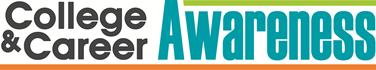 Decorative Pillow Design Project Grading RubricDESIGNER PILLOW GRADING RUBRIC POINTS: ____________/15 points TEACHER EVALUATION POINTS: ____________ /10 points GRAND TOTAL FOR DESIGNER PILLOW: _________ / 25 points3Mastery2Near Mastery1Remediation needed0Not doneOriginal DesignAwesome design and executed very well!(simple, good size for the pillow, variety of colors, interesting to look at)Cool design, but had a few mishaps.(not best use of space for design, design got cut off in seam allowance)Design started well, but took a turn south.(Design plan made but product turned out way different)Unrecognizable…what in the world is that?(No design planned ahead or so sloppy it’s unrecognizable)Proper Use of Tools/ EquipmentWow! You knew what you were doing and only after one teacher demonstration! Excellent work!Pretty good, just a little unsure of threading the machine or using a hand needle(using lab equipment and tools was pretty good but needed a little help)Hmm…are you sure you know what you’re doing?(Unsure and didn’t ask for help or went ahead without asking)Potential harm or injury could result from your use of tools and equipment in class (you were UNSAFE with the equipment)AccuracyExcellent work! It looks very straight and even. Your stitching is consistent.Nice effort, but there were a few places you were a little off, could have been a bit better.Well, the pillow was the correct size to begin with, but ended up a bit off. Stitching was not straight.Hmm…your project didn’t really resemble a pillow in the end, or the stitching was so uneven it was unrecognizable.Time ManagementYou used all of your class time very well for completing this project. Well done!You did pretty good, except a few times you got distracted.You spent about half of your time off task, but still managed to complete your project in the class time allotted.Your project was late, mostly because you were not using your class time very well at all.Overall AppearanceWow! It looks so professional you would be able to sell it in a store for some good money!It’s pretty good, but not quite professional looking. I did try my best.Well, it looks like a homemade project and wasn’t my best effort. I just wanted to get it done.Yeah, my pillow looks sloppy and thrown together, not my best work at all. 